                                                                                                                                                                                                        О Т К Р Ы Т О Е    А К Ц И О Н Е Р Н О Е     О Б Щ Е С Т В О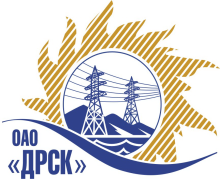 ПРОТОКОЛрассмотрения заявокПРЕДМЕТ ЗАКУПКИ:Открытый запрос предложений на право заключения Договора на поставку:  «Заземление переносное»  для нужд филиалов ОАО «ДРСК» (Закупка № 587 раздел 5.2)Плановая стоимость: 2 346 646 рублей без  учета НДС.ПРИСУТСТВОВАЛИ: постоянно действующая Закупочная комиссия 2-го уровня.ВОПРОСЫ, ВЫНОСИМЫЕ НА РАССМОТРЕНИЕ ЗАКУПОЧНОЙ КОМИССИИ: 1. О признании предложений соответствующими условиям закупки2.  О предварительной ранжировке предложений4. О проведении переторжкиВОПРОС 1 «О признании предложений соответствующими условиям закупки»РАССМАТРИВАЕМЫЕ ДОКУМЕНТЫ:Протокол процедуры вскрытия конвертов с заявками участников.Сводное заключение экспертов Моториной О.А. , Машкиной О.П.Предложения участников.ОТМЕТИЛИ:1. Предложения ООО «ШОК» г. Уфа, ООО ПП «Промтехресурсы» г. Уфа, ООО «Энергопромзащита» г. Казань, ООО «Энергокомплект» г. Москва  признаются удовлетворяющим по существу условиям закупки. Предлагается принять данные предложения к дальнейшему рассмотрению.ВОПРОС 2 «О предварительной ранжировке  предложений»РАССМАТРИВАЕМЫЕ ДОКУМЕНТЫ:Протокол процедуры вскрытия конвертов с заявками участников.Сводное заключение экспертов Моториной О.А. , Машкиной О.П.Предложения участников.ОТМЕТИЛИ:В соответствии с требованиями и условиями, предусмотренными извещением о закупке и Закупочной документацией, предлагается предварительно ранжировать предложения следующим образом: ВОПРОС 3 «О проведении переторжки»ОТМЕТИЛИ:Учитывая результаты экспертизы предложений Участников закупки, Закупочная комиссия полагает целесообразным проведение переторжки.РЕШИЛИ:1. Признать предложения ООО «ШОК» г. Уфа, ООО ПП «Промтехресурсы» г. Уфа, ООО «Энергопромзащита» г. Казань, ООО «Энергокомплект» г. Москва  соответствующими условиям закупки.2.  Утвердить предварительную ранжировку предложений:1 место: ООО «Энергокомплект» г. Москва, 2 место: ООО ПП «Промтехресурсы» г. Уфа, 3 место: ООО «ШОК» г. Уфа4 место: ООО «Энергопромзащита» г. Казань3. Провести переторжку.1. Пригласить к участию в переторжке следующих участников: ООО «ШОК» г. Уфа, ООО ПП «Промтехресурсы» г. Уфа, ООО «Энергопромзащита» г. Казань, ООО «Энергокомплект» г. Москва 2.  Определить форму переторжки: очно-заочная.3.Назначить переторжку на 22.05.2013 в 15:00 час. (благовещенского времени).Место проведения переторжки: 6765000, г. Благовещенск, ул. Шевченко 28, каб. 244Техническому секретарю Закупочной комиссии уведомить участников, приглашенных к участию в переторжке о принятом комиссией решении.ДАЛЬНЕВОСТОЧНАЯ РАСПРЕДЕЛИТЕЛЬНАЯ СЕТЕВАЯ КОМПАНИЯУл.Шевченко, 28,   г.Благовещенск,  675000,     РоссияТел: (4162) 397-359; Тел/факс (4162) 397-200, 397-436Телетайп    154147 «МАРС»;         E-mail: doc@drsk.ruОКПО 78900638,    ОГРН  1052800111308,   ИНН/КПП  2801108200/280150001№ 267-МЭ               город  Благовещенск20.05.2013г.Место в предварительной ранжировкеНаименование и адрес участникаЦена заявки и иные существенные условия1местоООО «Энергокомплект» г. Москва1 846  728,30 руб. без НДС2 179 139,40 руб. (с учетом НДС)Существенные условия. Срок поставки: до 15.07.2013г. Условия оплаты: в течение 30 календарных дней с момента поставки продукции на склад грузополучателя, до 15.08.2013г. Гарантийный срок: 12 месяцев.   Действие оферты до 31.12.2013г.2 местоООО ПП «Промтехресурсы» г. Уфа1 876 414 руб. без НДС2 214 168,52 руб. (с учетом НДС) Существенные условия. Срок поставки: до 15.07.2013г. Условия оплаты: в течение 30 календарных дней с момента поставки продукции на склад грузополучателя . Гарантийный срок: 24 месяца.   Действие оферты до 15.08.2013г.3 местоООО «ШОК» г. Уфа 2 157 876,10 руб. без НДС2 546 293,80 руб. (с учетом НДС)Существенные условия. Срок поставки: до 15.07.2013г. Условия оплаты: в течение 30 календарных дней с момента поставки продукции на склад грузополучателя . Гарантийный срок: 2 года.   Действие оферты до 30.07.2013г.4 местоООО «Энергопромзащита» г. Казань2 310 314 руб. без НДС2 726 170,52 руб. (с учетом НДС) Существенные условия. Срок поставки: до 15.07.2013г. Условия оплаты: в течение 30 календарных дней с момента поставки продукции на склад грузополучателя , до 15.08.2013г. Гарантийный срок: 12 месяцев.   Действие оферты до 31.08.2013г.Ответственный секретарь________________________Т.В. Челышева